Lesson 9 				27 November 2014Traveling and transportadapted from: http://free-online-english.comCan you name the vehicles on the pictures?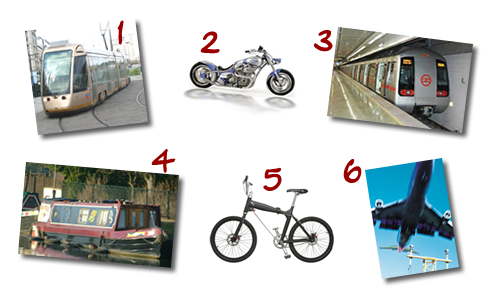 2. ListeningAre the following sentences true or false?1. Mei thinks the best way to travel around Beijing is by motorbike.2. Mei likes travelling by bus.3. It takes Mei half an hour to get to work.4. The roads in Cairo are very busy.5. Fuad goes to college by metro.6. Buses in Cairo are expensive.7. Sandra goes to university by bike.8. Bicycles are the best way to go shopping.8. Sandra often travels by boat.3. AdjectivesAll these adjectives were in the listening. Which would you use to describe the transport? Can you add any more?large		crowded		comfortable		slow		busy			quick			popular			expensiveRules on the road(adapted from English Result Pre-Intermediate)4. Are these rules true for Poland? If not, correct them.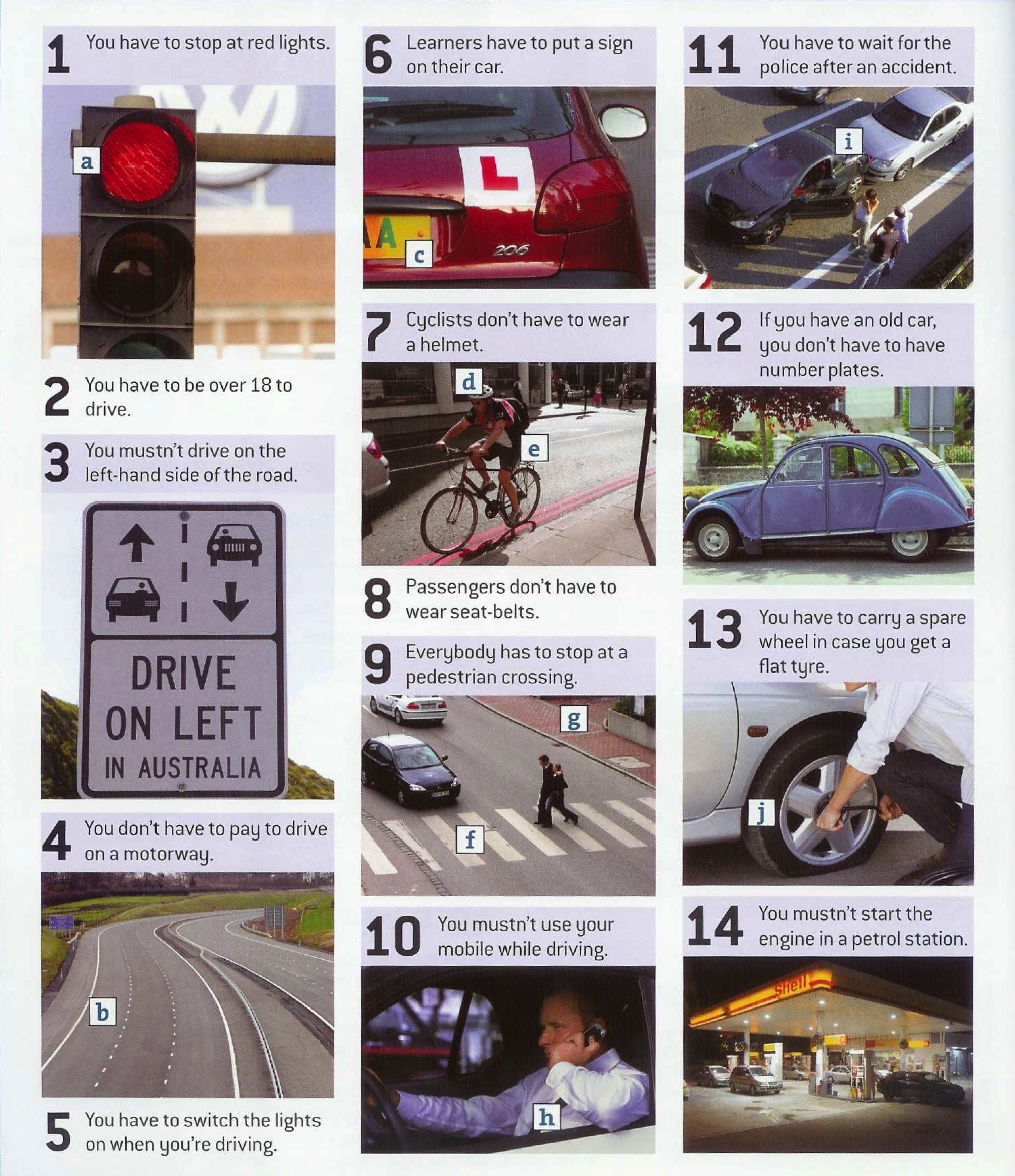 5. Match these words with things a-j on the photosaccident _____cyclist _____helmet _____number plates _____motorway _____pavement _____pedestrian crossing _____seat belt _____traffic lights _____tyre _____